INFORMACIÓN DE CONTACTOTipo de colocación:  □ HOGAR DE CRIANZA.       □ COLOCACIÓN CON FAMILIARESEn caso de desalojo, por favor póngase en contacto con [introduzca el nombre de contacto de la agencia] en [Ingrese la información de contacto de la agencia] para informar de su cambio de ubicación.Tener una red social fuerte es un paso importante en el desarrollo de la resiliencia a las situaciones de emergencia/ desastre. Adjunte una página adicional de contactos si es necesario.Contactos de redes socialesSi es necesario refugiarse en el lugar, debe haber un lugar seguro designado dentro de la casa. En caso de una emergencia en el hogar, utilice la ruta de escape y reúnase en un lugar designado y luego tenga en cuenta a todos los miembros del hogar.Ubicación segura en el hogar 	                                                    Ubicación segura fuera del hogarEn el caso de un desastre natural o un evento catastrófico que requiera evacuación, la familia puede necesitar reubicarse dentro de su jurisdicción local o fuera de su región:  Primera elección, dentro de la misma comunidadSegunda elección, dentro de la misma comunidadTercera elección, fuera de la regiónSi alguna de la información de contacto cambia, informe a su trabajador social inmediatamente y envíe una copia revisada.El riesgo de desastre puede variar según la ubicación de su casa. Revise los peligros a continuación y analice cómo diferentes desastres pueden cambiar su plan de emergencia. Comuníquese con su oficina local de manejo de emergencias para preguntas específicas de planificación.  Evaluación de peligros Verifique cualquiera de los siguientes desastres que podrían afectar su hogar y planifique de acuerdo con estos.Las personas deben localizar los cierres de servicios públicos (agua, gas natural, etc.) y estar familiarizados con los procedimientos de cierre de emergencia en caso de un desastre como, entre otros, una explosión, un corte de energía, un terremoto o un derrame de residuos peligrosos.Cierres de servicios básicosContactos locales que no son de emergencia: trabajar con el personal de la agencia para completar.Lista de planificaciónGuarde la siguiente información en una carpeta de colores brillantes, en una ubicación de fácil de acceder:PLAN DE EMERGENCIAS Y DESASTRES ACTUALIZADO	                                                                        ACTUALIZADO: _____/_____/_____ LISTADO DE LOS NIÑOS 	 	                                                                                                           ACTUALIZADO: _____/_____/_____LA INFORMACION MÉDICA DE CADA MENOR	                                                                                          ACTUALIZADA: _____/_____/_____HISTORIAL MÉDICO Y DE INMUNIZACIÓNLISTA DE MEDICAMENTOS, ALÉRGIASINFORMACIÓN SOBRE NECESIDADES ESPECIALESCOPIA DE LOS DOCUMENTOS IMPORTANTES DE CADA MENOR	                                                       ACTUALIZADOS: _____/_____/_____TARJETA DE SEGURO DE SALUD                                              CERTIFICADO DE NACIMIENTO Y TARJETA DE SEGURIDAD SOCIALCARTA DE CUSTODIADOCUMENTACIÓN ESCOLARPLAN DE RUTA DE ESCAPE                                     PRACTICADO POR ÚLTIMA VEZ: _____/_____/___   ACTUALIZADOS: _____/_____/_____APÉNDICE A – RUTA DE DESALOJO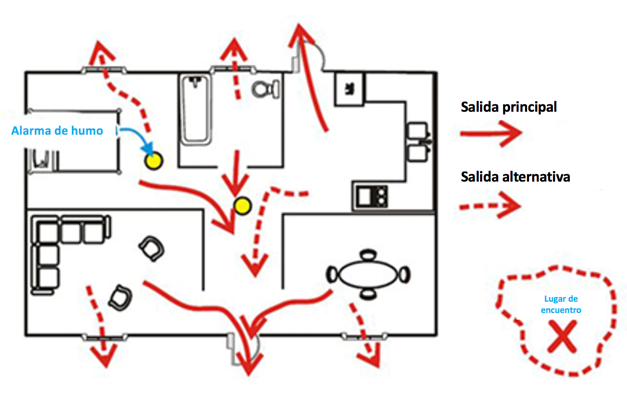 Pasos para crear el plan de ruta:Dibuje un mapa de cada de piso en su hogar.Asegúrese de marcar ventanas, puertas y alarmas de humo.Marque dos maneras de salir de cada habitación.Marque y describa un PUNTO DE ENCUENTROSEGURO.¡Practique en familia al menos dos veces al año!UTILICE ESTA ÁREA PARA AYUDARLE A HACER UN MAPA.UTILICE ESTA ÁREA PARA AYUDARLE A HACER UN MAPA.APÉNDICE B – NIÑOS CON NECESIDADES ESPECIALES DE SALUD Información de contactoInformación de contacto del médicoInformación médica pertinente: completado por/con proveedor Adaptado del Colegio Americano de Médicos de Emergencia y el Formulario de Información de Emergencia de la Academia Americana de Pediatría para Niños con Necesidades Médicas Especiales. Estas páginas se pueden duplicar según sea necesario para cada niño con necesidades médicas especiales en el hogar. 
 
APÉNDICE B – NIÑOS CON NECESIDADES ESPECIALES DE SALUD (CONT.)Datos para gestión de servicios de saludProblemas comunmente presentadosComentarios sobre niños, familiares u otros problemas médicos específicosAdaptado del Colegio Americano de Médicos de Emergencia y el Formulario de Información de Emergencia de la Academia Americana de Pediatría para Niños con Necesidades Médicas Especiales.APÉNDICE C – TARJETAS DE CONTACTO DE EMERGENCIA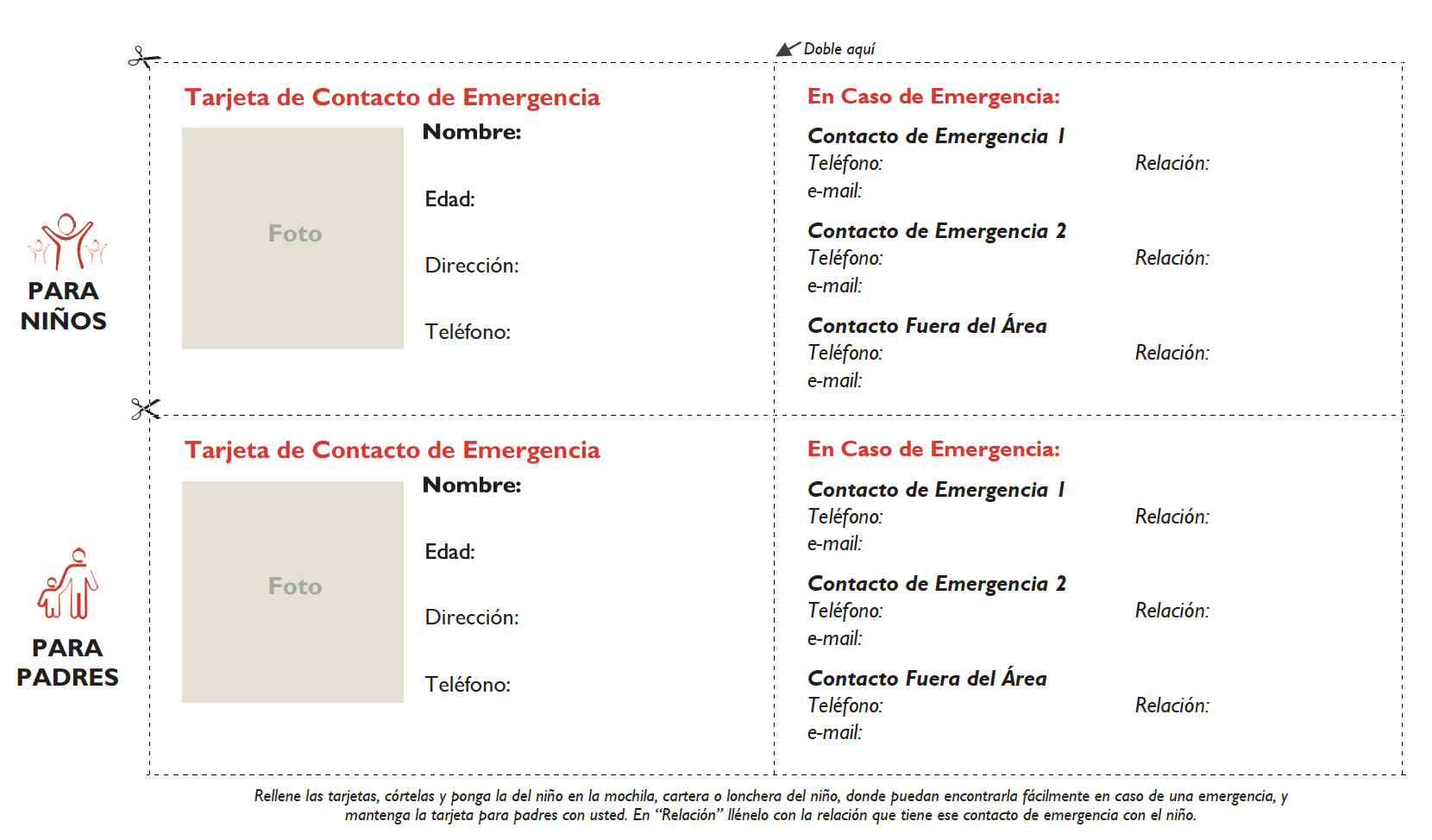 Copie esta página según sea necesario para crear tarjetas para cada niño en el hogar.APÉNDICE D – LISTADO DE NIÑOS EN ADOPCIÓNLa siguiente lista debe completarse para cada niño que entre en la casa y se actualizará a su salida. Todos los niños deben ser informados sobre el plan de emergencia del hogar a su llegada y si hay algún cambio relevante en el hogar.APÉNDICE E – MATERIALES EDUCATIVOSPreparación de emergencia para niñosParte de cualquier buen plan de emergencias y desastres es asegurarse de que todos en un hogar, independiente de su edad, entiendan lo que deben hacer en caso de una emergencia. La siguiente información proporciona orientación apropiada para la edad para asegurar que los niños reciban una educación adecuada para garantizar su seguridad y bienestar durante y después de un desastre.Pre-kinderhttps://www.savethechildren.org/content/dam/usa/reports/emergency-prep/GRGS-PREPSTEP-PRESCHOOL.PDF Información de contacto de emergencia – Los niños deben saber a quién deben comunicarse en caso de una emergencia fuera del hogar o en caso de separación accidental de sus cuidadores.Ayude a los niños a practicar diciendo en voz alta y memorizando su información básica de identificación, incluyendo:Nombre completo (nombres y apellidos)EdadNombres de los padres/tutoresNúmero de teléfono de casa (si son capaces)Domicilio (si son capaces)Alergias o necesidades médicas especialesTome las fotos de los niños y pídales que rellenen su nombre y edad en sus tarjetas de contacto de emergencia. Permita que los niños decoren como deseen su tarjeta o el reverso de la tarjeta.Practique marcar números de emergencia para ayudar con la comprensión y la memorización.Identificación de la primera línea de respuesta – Los niños deben ser capaces de identificar y entender que en un desastre hay adultos en los que pueden confiar en una emergencia:Bomberos:Rol: Ayudar a apagar fuegos y controlar otros tipos de emergencias. Pueden ayudarnos estar a salvo.Suministros: Los camiones de bomberos llevan a los bomberos a los incendios. Tienen mangueras y grandes escaleras para ayudar a los bomberos a alcanzar y apagar incendios de forma segura. Las tomas de agua de incendios ayudan a los bomberos a obtener agua para apagar incendios. Los extintores pueden ayudarnos a apagar pequeños incendios en escuelas o en casa.Policías:Papel: Protégenos de daños. Bloquean las áreas inseguras y nos dicen lo que tenemos que hacer para mantenerse a salvo.Suministros: Los coches de policía llevan a los agentes de policía a emergencias. Tienen sirenas para ayudar a los oficiales de policía a conseguir lugares rápidamente. Un oficial de policía puede bloquear un área insegura con cinta adhesiva para evitar que nos lastimen.Médico de Emergencia (SME):Papel: Trabajar para ayudar a sanar cualquier lesión y mantener a las personas saludables.Suministros: Las ambulancias llevan a los médicos de emergencia a las emergencias. Los médicos de emergencia traen medicamentos y suministros médicos para ayudar a las personas que pueden estar heridas o lesionadas. Pueden llevar a personas lesionadas al hospital para obtener más ayuda.Grados K-2  https://www.savethechildren.org/content/dam/usa/reports/emergency-prep/GRGS-PREPSTEP-K-2.PDFAsegúrese de que el niño tenga una buena comprensión de la información de contacto de emergencia, pueda marcar números de emergencia y sea capaz de identificar con precisión a los socorristas.Hacer un Plan de Emergencia – Los niños deben ser capaces de entender su propio plan de escape o refugio en el lugar.Ruta de escape: Desalojaremos si hubiera un peligro en el edificio, como un incendio. También podríamos desalojar si hubiera productos químicos en el edificio o después de un terremotoPida a los niños que se imaginen y piensen en al menos dos maneras diferentes en las que podrían desalojar de la casa (puerta principal, puerta trasera, ventana, sótano, etc.)Lugar seguro en el interior: Si hay un peligro en el exterior y no es seguro salir, como una tormenta de invierno, tormenta eléctrica o tornado, debe refugiarse en un lugar seguro en el interior.Pida a los niños que se imaginen sus hogares y piensen dónde podría estar su lugar seguro (por ejemplo, un sótano, un refugio, un armario, debajo de las escaleras, un baño, etc.)Grados 3-5  https://www.savethechildren.org/content/dam/usa/reports/emergency-prep/GRGS-PREPSTEP-3-5.PDF Asegúrese de que el niño tenga una buena comprensión de la información de contacto de emergencia, pueda identificar con precisión las rutas de escape, las salidas y lugares seguros dentro y fuera de la casa.Comprender riesgos y peligros – Los niños deben ser capaces de identificar los riesgos y peligros probables en su área.Definiciones y ejemplos:Un peligro es algo que podría ser dañino.Ejemplo: Cables de electricidad que sobresalen de la pared.Un riesgo es estar expuesto a o cerca de un peligro.Ejemplo: Estar cerca de un cable eléctrico que sobresale de la pared puede ponerlo en riesgo de ser electrocutado.Los peligros meteorológicos incluyen tormentas, como tormentas eléctricas, huracanes, tornados y tormentas de nieve, terremotos, deslizamientos de tierra, tsunamis e inundaciones. Donde vivimos o en la época del año pueden afectar los riesgos climáticos.Ejemplo: los huracanes afectan a las personas que viven en la costa y son más propensos a ocurrir de junio a noviembre.Asignación y respuesta ante desastres:Usando un mapa en blanco, identifique/coloree dónde viven y áreas en riesgo de tornados, huracanes, terremotos e inundaciones.Recuerde a los niños que el hecho de que una sección del mapa no esté de colores brillantes, no significa que ese tipo de desastre no pueda suceder ahí. Por ejemplo, los terremotos, los tornados y las inundaciones pueden ocurrir en casi todas partes. Por eso tenemos que estar preparados para todo tipo de desastres.Terremoto: temblores, movimientos en círculo o repentinos de la superficie de la tierra.Responder: ¡Arrójese, cúbrase y sosténgase! Hasta que se detenga el temblor. Entonces desaloje. Tenga en cuenta las réplicas.Tornado: un fuerte túnel giratorio de aire que llega desde el cielo hasta el suelo.Responder: Vaya a una habitación o refugio seguro hasta que sea seguro salir.	Huracán: fuerte tormenta donde fuertes vientos y lluvias pueden causar daños cuando la tormenta se acerca a tierra.Responder: Desaloje si tiene tiempo para hacerlo de forma segura. Prepárense para inundaciones y vientos.Recursos adicionales de preparación para emergencias para niños[recursos adicionales que se añadirán]Preparación, respuesta y recuperación básicas de emergenciaExtraído y adaptado de la Cruz Roja Americana: "Cómo prepararse para emergencias"https://www.redcross.org/get-help/how-to-prepare-for-emergencies/types-of-emergencies.htmlUn hogar seguro y saber qué hacer para tipos específicos de emergencias puede ayudar a reducir lesiones y enfermedades en todo el hogar. Las guías de escenarios e incidentes específicos a continuación proporcionan una base para su plan de emergencia y deben editarse y adaptarse para los riesgos específicos en su hogar. Consulte con su agencia local de manejo de emergencias para obtener orientación específica para estos y cualquier otro escenario que no se enumere a continuación.Seguridad para fuegos en el hogarSeguridad para incendios forestalesSeguridad para sismosSeguridad para inundacionesSeguridad para tsunamisSeguridad para deslizamientos de tierraSeguridad biológica/químicaRecursos adicionales de preparación, respuesta y recuperación de emergencias[recursos adicionales que se añadirán]Nombre del cuidador (apellido, nombre)Nombre del cuidador (apellido, nombre)Nombre del cuidador (apellido, nombre)Nombre del cuidador (apellido, nombre)Nombre del cuidador (apellido, nombre)RegiónDirecciónDirecciónDirecciónCiudadEstadoCódigo postalNúmero de teléfonoNúmero de teléfono celularNúmero de teléfono celularDirección de correo electrónicoDirección de correo electrónicoFecha de creaciónNombre de contacto de la agencia (apellido, nombre)Número de teléfonoFecha de la última actualizaciónNúmero de emergenciaDirección de correo electrónicoDirección de correo electrónicoContactoRelaciónNúmero de teléfonoContactoRelaciónNúmero de teléfonoNombre de contacto o refugioNombre de contacto o refugioCondadoFechaFechaDirecciónDirecciónCiudadEstadoCódigo postalNúmero de teléfonoNúmero de teléfono celularDirección de correo electrónicoDirección de correo electrónicoDirección de correo electrónicoNombre de contacto o refugioNombre de contacto o refugioCondadoFechaFechaDirecciónDirecciónCiudadEstadoCódigo postalNúmero de teléfonoNúmero de teléfono celularDirección de correo electrónicoDirección de correo electrónicoDirección de correo electrónicoNombre de contacto o refugioNombre de contacto o refugioCondadoFechaFechaDirecciónDirecciónCiudadEstadoCódigo postalNúmero de teléfonoNúmero de teléfono celularDirección de correo electrónicoDirección de correo electrónicoDirección de correo electrónicoAvalanchaTormenta de nieveTerremotoInundaciónIncendio forestalHuracánDeslizamiento de tierra/ lodoRadiación nuclearCorte de energíaTornadoTsunamiOtro: __________________Gas:Teléfono compañía del gas:Electricidad:Teléfono compañía eléctrica:Agua:Teléfono de compañía del agua:Cuidado de niños:Hospital:Servicios de protección infantil:Médico de cabecera:Centro de Crisis:Control de Veneno:Dentista:Policía/Sheriff:Bomberos/paramédicos:Escuela:Oficina del defensor de hogares sustitutos:Otros:Licencias de hogares sustitutos/ Hogares de Crianza:Otros:Las URLs de sitios web importantes o las redes sociales a seguir:Las URLs de sitios web importantes o las redes sociales a seguir:Nombre del niño (apellido, nombre)Fecha de nacimientoFechaIdioma principal:ApodoApodoNombre y relación de contacto de emergenciaTeléfono de contacto de emergenciaTeléfono de contacto de emergenciaNombre y Relación de Contacto de Emergencia AdicionalTeléfono de contacto de emergencia adicionalTeléfono de contacto de emergencia adicionalMédico de atención primariaTeléfono de emergenciaFaxEspecialista 1 – Nombre y especialidadTeléfono de emergenciaFaxEspecialista 2 – Nombre y especialidadTeléfono de emergenciaFaxDiagnóstico__________________________________________________________________________________________________________________________________________________________________________________________________________________Por favor, adjunte una hoja adicional si es necesario.Hallazgos físicos de línea base:___________________________________________________________________________________________________________________________________________________Diagnóstico__________________________________________________________________________________________________________________________________________________________________________________________________________________Por favor, adjunte una hoja adicional si es necesario.Signos vitales de línea base:___________________________________________________________________________________________________________________________________________________Sinopsis médica_____________________________________________________________________________________________________________________________________________________________________________________________________________________________________________________Por favor, adjunte una hoja adicional si es necesario.Signos vitales de línea base:___________________________________________________________________________________________________________________________________________________Sinopsis médica_____________________________________________________________________________________________________________________________________________________________________________________________________________________________________________________Por favor, adjunte una hoja adicional si es necesario.Estado neurológico de línea base:___________________________________________________________________________________________________________________________________________________Sinopsis médica_____________________________________________________________________________________________________________________________________________________________________________________________________________________________________________________Por favor, adjunte una hoja adicional si es necesario.Resultados auxiliares significativos de línea base (laboratorio, rayos X, ECG):____________________________________________________________________________________________________________________________________________________________________________________________________Medicamentos:__________________________________________________________________________________________________________________________________________________________________________________________________________________Por favor, adjunte una hoja adicional si es necesario.Resultados auxiliares significativos de línea base (laboratorio, rayos X, ECG):____________________________________________________________________________________________________________________________________________________________________________________________________Medicamentos:__________________________________________________________________________________________________________________________________________________________________________________________________________________Por favor, adjunte una hoja adicional si es necesario.Prótesis/aplicaciones/dispositivos de tecnología avanzada:___________________________________________________________________________________________________________________________________________________Alergias: medicamentos o alimentos que deben evitarse1 __________________________________________________2 __________________________________________________3 ________________________________________________4 __________________________________________________Por favor, adjunte una hoja adicional si es necesario.y por qué:1 _____________________________________________________________________________________________________2 _____________________________________________________________________________________________________3 _____________________________________________________________________________________________________4 __________________________________________________ ___________________________________________________Procedimientos que deben evitarse1 __________________________________________________2 __________________________________________________3 __________________________________________________4 __________________________________________________Por favor, adjunte una hoja adicional si es necesario.y por qué:1 _____________________________________________________________________________________________________2 _____________________________________________________________________________________________________3 _____________________________________________________________________________________________________4 _____________________________________________________________________________________________________ProblemaEstudios diagnósticos sugeridosConsideraciones de tratamiento1.2.3.4.5.______________________________________________________________________________________________________________________________________________________________________________________________________________________________________________________________________________________________________________________________________________________________________________________________________________________________________________________________________________________________________________________________________________________________________________________________________________________________________________________Firma del proveedor:                                            Nombre (en mayúscula):                                                  Fecha:1Nombre del niñoTeléfonoFecha de llegadaFecha de revisión del Plan de Emergencia: ______/_______/______Fecha de revisión de los materiales educativos: ______/_______/______Fecha de recepción de contactos de emergencia: _____/________/______1Nombre(s) biológico(s) de los padresTeléfonoFecha de salidaFecha de revisión del Plan de Emergencia: ______/_______/______Fecha de revisión de los materiales educativos: ______/_______/______Fecha de recepción de contactos de emergencia: _____/________/______1Nombre del trabajador socialTeléfonoE-mailFecha de revisión del Plan de Emergencia: ______/_______/______Fecha de revisión de los materiales educativos: ______/_______/______Fecha de recepción de contactos de emergencia: _____/________/______2Nombre del niñoTeléfonoFecha de llegadaFecha de revisión del Plan de Emergencia: ______/_______/______Fecha de revisión de los materiales educativos: ______/_______/______Fecha de recepción de contactos de emergencia: _____/________/______2Nombre(s) biológico(s) de los padresTeléfonoFecha de salidaFecha de revisión del Plan de Emergencia: ______/_______/______Fecha de revisión de los materiales educativos: ______/_______/______Fecha de recepción de contactos de emergencia: _____/________/______2Nombre del trabajador socialTeléfonoE-mailFecha de revisión del Plan de Emergencia: ______/_______/______Fecha de revisión de los materiales educativos: ______/_______/______Fecha de recepción de contactos de emergencia: _____/________/______3Nombre del niñoTeléfonoFecha de llegadaFecha de revisión del Plan de Emergencia: ______/_______/______Fecha de revisión de los materiales educativos: ______/_______/______Fecha de recepción de contactos de emergencia: _____/________/______3Nombre(s) biológico(s) de los padresTeléfonoFecha de salidaFecha de revisión del Plan de Emergencia: ______/_______/______Fecha de revisión de los materiales educativos: ______/_______/______Fecha de recepción de contactos de emergencia: _____/________/______3Nombre del trabajador socialTeléfonoE-mailFecha de revisión del Plan de Emergencia: ______/_______/______Fecha de revisión de los materiales educativos: ______/_______/______Fecha de recepción de contactos de emergencia: _____/________/______4Nombre del niñoTeléfonoFecha de llegadaFecha de revisión del Plan de Emergencia: ______/_______/______Fecha de revisión de los materiales educativos: ______/_______/______Fecha de recepción de contactos de emergencia: _____/________/______4Nombre(s) biológico(s) de los padresTeléfonoFecha de salidaFecha de revisión del Plan de Emergencia: ______/_______/______Fecha de revisión de los materiales educativos: ______/_______/______Fecha de recepción de contactos de emergencia: _____/________/______4Nombre del trabajador socialTeléfonoE-mailFecha de revisión del Plan de Emergencia: ______/_______/______Fecha de revisión de los materiales educativos: ______/_______/______Fecha de recepción de contactos de emergencia: _____/________/______5Nombre del niñoTeléfonoFecha de llegadaFecha de revisión del Plan de Emergencia: ______/_______/______Fecha de revisión de los materiales educativos: ______/_______/______Fecha de recepción de contactos de emergencia: _____/________/______5Nombre(s) biológico(s) de los padresTeléfonoFecha de salidaFecha de revisión del Plan de Emergencia: ______/_______/______Fecha de revisión de los materiales educativos: ______/_______/______Fecha de recepción de contactos de emergencia: _____/________/______5Nombre del trabajador socialTeléfonoE-mailFecha de revisión del Plan de Emergencia: ______/_______/______Fecha de revisión de los materiales educativos: ______/_______/______Fecha de recepción de contactos de emergencia: _____/________/______6Nombre del niñoTeléfonoFecha de llegadaFecha de revisión del Plan de Emergencia: ______/_______/______Fecha de revisión de los materiales educativos: ______/_______/______Fecha de recepción de contactos de emergencia: _____/________/______6Nombre(s) biológico(s) de los padresTeléfonoFecha de salidaFecha de revisión del Plan de Emergencia: ______/_______/______Fecha de revisión de los materiales educativos: ______/_______/______Fecha de recepción de contactos de emergencia: _____/________/______6Nombre del trabajador socialTeléfonoE-mailFecha de revisión del Plan de Emergencia: ______/_______/______Fecha de revisión de los materiales educativos: ______/_______/______Fecha de recepción de contactos de emergencia: _____/________/______7Nombre del niñoTeléfonoFecha de llegadaFecha de revisión del Plan de Emergencia: ______/_______/______Fecha de revisión de los materiales educativos: ______/_______/______Fecha de recepción de contactos de emergencia: _____/________/______7Nombre(s) biológico(s) de los padresTeléfonoFecha de salidaFecha de revisión del Plan de Emergencia: ______/_______/______Fecha de revisión de los materiales educativos: ______/_______/______Fecha de recepción de contactos de emergencia: _____/________/______7Nombre del trabajador socialTeléfonoE-mailFecha de revisión del Plan de Emergencia: ______/_______/______Fecha de revisión de los materiales educativos: ______/_______/______Fecha de recepción de contactos de emergencia: _____/________/______8Nombre del niñoTeléfonoFecha de llegadaFecha de revisión del Plan de Emergencia: ______/_______/______Fecha de revisión de los materiales educativos: ______/_______/______Fecha de recepción de contactos de emergencia: _____/________/______8Nombre(s) biológico(s) de los padresTeléfonoFecha de salidaFecha de revisión del Plan de Emergencia: ______/_______/______Fecha de revisión de los materiales educativos: ______/_______/______Fecha de recepción de contactos de emergencia: _____/________/______8Nombre del trabajador socialTeléfonoE-mailFecha de revisión del Plan de Emergencia: ______/_______/______Fecha de revisión de los materiales educativos: ______/_______/______Fecha de recepción de contactos de emergencia: _____/________/______9Nombre del niñoTeléfonoFecha de llegadaFecha de revisión del Plan de Emergencia: ______/_______/______Fecha de revisión de los materiales educativos: ______/_______/______Fecha de recepción de contactos de emergencia: _____/________/______9Nombre(s) biológico(s) de los padresTeléfonoFecha de salidaFecha de revisión del Plan de Emergencia: ______/_______/______Fecha de revisión de los materiales educativos: ______/_______/______Fecha de recepción de contactos de emergencia: _____/________/______9Nombre del trabajador socialTeléfonoE-mailFecha de revisión del Plan de Emergencia: ______/_______/______Fecha de revisión de los materiales educativos: ______/_______/______Fecha de recepción de contactos de emergencia: _____/________/______10Nombre del niñoTeléfonoFecha de llegadaFecha de revisión del Plan de Emergencia: ______/_______/______Fecha de revisión de los materiales educativos: ______/_______/______Fecha de recepción de contactos de emergencia: _____/________/______10Nombre(s) biológico(s) de los padresTeléfonoFecha de salidaFecha de revisión del Plan de Emergencia: ______/_______/______Fecha de revisión de los materiales educativos: ______/_______/______Fecha de recepción de contactos de emergencia: _____/________/______10Nombre del trabajador socialTeléfonoE-mailFecha de revisión del Plan de Emergencia: ______/_______/______Fecha de revisión de los materiales educativos: ______/_______/______Fecha de recepción de contactos de emergencia: _____/________/______PreparaciónInstale detectores de humo en todos los niveles y en todas las habitaciones. Pruébelos cada seis meses.Mantenga uno o más extintores en el hogar.Apague la encimera si sale de la cocina y desconecte los electrodomésticos de la cocina si no están en uso.Sepa cómo cerrar los servicios de agua, energía y gas.Mantenga los fósforos y encendedores fuera del alcance de los niños.RespuestaAgáchese y gatee a una salida.Toque las manillas de las puertas con la parte posterior de la mano antes de abrir la puerta. Si la manilla está caliente busque una salida diferente.Si el humo, el calor o las llamas bloquean la salida, cuelgue una sábana o la toalla por la ventana.Una vez fuera, quédese fuera y vaya a la ubicación segura designada y llame al 911.Nunca vuelvas a entrar.RecuperaciónManténgase fuera de casa hasta que bomberos digan que es seguro volver a entrar.Compruebe si hay lesiones y reciba ayuda médica si es necesario.Haga saber a sus amigos y familiares que está bien.No beba agua que piense pueda estar contaminada.Deseche los alimentos que estuvieron expuestos al humo.PreparaciónMantenga una "zona segura" de 30 pies alrededor de su casa, sin vegetación seca o artículos inflamables como propano o leña.Seleccione materiales de construcción y plantas que resistan el fuego.Mantenga el techo y las canaletas limpias.RespuestaEscuche las estaciones de radio y televisión locales para obtener información sobre incendios forestales.Desaloje inmediatamente si se indica el desalojo o si cree que el incendio forestal está cerca.Cierre todas las aberturas del hogar para limitar la exposición al humo y al polvo.Traslade los muebles y plantas exteriores al interior.RecuperaciónNo regrese hasta que los oficiales lo declaren seguro.Tenga cuidado al entrar en las áreas quemadas, ya que pueden existir puntos calientes y pueden inflamarse sin previo aviso.Humedezca los desechos para minimizar el polvo.No beba agua que piense pueda estar contaminada.Deseche los alimentos que estuvieron expuestos al humo o al polvo.PreparaciónTenga en cuenta los planes de desalojo de todos los edificios que ocupe regularmente.Identifique lugares seguros en cada habitación de su hogar. Un lugar seguro podría estar debajo de un mueble o contra una pared interior lejos de ventanas o muebles altos.Practique dejarse caer, cubrirse y sostenerse en cada lugar seguro.Mantenga un kit de suministros de emergencia en un lugar de fácil acceso.Atornille y asegure al muro estanterías, armarios y luminarias colgantes.Evite colgar objetos pesados sobre camas y sofás (imágenes/espejos).RespuestaDéjese caer, cúbrase y sosténgase.Déjese caer al suelo.Cúbrase bajo un mueble pesado.Proteja su cabeza con un brazo mientras se sostiene de los muebles con el otro brazo.Si no hay muebles resistentes bajo os cuales refugiarse, agacharse con la espalda contra una pared interior y cubra su cabeza y cuello.Si está en la cama, quédese en la cama y cúbrase la cabeza y el cuello con la almohada.Si está al aire libre, trasládese a un área abierta lejos de edificios y árboles.RecuperaciónDespués de un terremoto, prepárese para posibles réplicas, deslizamientos de tierra o tsunamis.Cada vez que sienta una réplica, déjese caer, cúbrase y sosténgase.Verifique si hay lesiones y obtenga primeros auxilios si es necesario.Obtenga información e instrucciones de emergencia actualizadas escuchando emisoras de radio o de televisión locales.Si no hay electricidad, utilice sus dispositivos móviles, radio de automóviles o escuche su radio portátil a bateríaAbra las puertas de armarios y cajones con cuidado, ya que el contenido puede haberse movido.PreparaciónTenga en cuenta los planes de desalojo. Elija áreas de alta elevación como su lugar de encuentro para desalojo.Mantenga un kit de suministros de emergencia en un lugar de fácil acceso.Todos en su hogar saben qué hacer si se emite una alerta o advertencia de inundación.Conozca la diferencia: la alerta de inundación significa que una inundación es posible; una advertencia de inundación significa que   se va a producir una inundación y usted debe tomar precauciones inmediatas.RespuestaEscuche las emisoras de radio o televisión locales para las advertencias de inundación.Desaloje inmediatamente cuando se emita una advertencia de inundación repentina o si piensa que ya ha comenzado.Muévase a un terreno más alto lejos de ríos, arroyos y drenajes pluviales.No conduzca hacia carreteras inundadas o en lugares donde el nivel agua está aumentando. Si su coche se detiene en aguas que aumentan rápidamente, abandónelo y suba a terrenos más altos.RecuperaciónNo regrese hasta que oficiales hayan declarado la zona segura.Algunas partes de su hogar pueden colapsar o dañarse. Acérquese a los edificios con cuidado.Durante la limpieza, use ropa protectora, incluidos guantes de goma y botas de goma.Póngase en contacto con su departamento de salud pública local para obtener recomendaciones para hervir o tratar agua, ya que puede estar contaminada.PreparaciónConozca los planes de desalojo de todos los edificios que ocupe con regularidad.Elija áreas de alta elevación como su lugar de encuentro de evacuación.Almacene el kit de suministros de emergencia en un lugar de fácil acceso.RespuestaConozca su zona. Si se encuentra dentro de una zona de inundación de tsunami, desaloje inmediatamente a terrenos más altos. Si no, quédese donde está.Escuche la radio o televisión local para las advertencias de tsunami.Si ocurre un terremoto fuerte mientras se encuentra en una zona costera, evacúe inmediatamente. No espere una advertencia oficial de tsunami.RecuperaciónNo regrese a las zonas costeras hasta que oficiales digan que es seguro.Compruebe si hay lesiones y obtenga primeros auxilios si es necesario.Obtenga información e instrucciones de emergencia actualizadas escuchando emisoras de radio o televisión locales.Algunas partes de su hogar pueden colapsar o dañarse. Acérquese a los edificios con cuidado.Durante la limpieza, use ropa protectora, incluidos guantes de goma y botas de gomaPreparaciónConozca los planes de desalojo de todos los edificios que ocupa regularmente.Mantenga y un kit de suministros de emergencia en un lugar de fácil acceso.Tenga en cuenta el riesgo de su área. Vea los patrones de escorrentía de agua cerca de su casa. Los deslizamientos de tierra son más probables después de una lluvia intensa o sostenida, o de un rápido derretimiento de nieve.RespuestaDespués de lluvias intensas, ponga atención a sonidos inusuales que podrían indicar escombros en movimiento, como agrietamiento de árboles o rocas que se chocan.Si sospecha que se producirá un deslizamiento de tierra, desaloje inmediatamente.Esté especialmente alerta al desalojar. Esté atento al pavimento colapsado, el barro, las rocas caídas y otros escombrosRecuperaciónManténgase alejado del área del derrumbe, ya que pueden producirse deslizamientos adicionales.Verifique si hay lesiones y obtenga primeros auxilios si es necesario.Obtenga información e instrucciones de emergencia actualizadas escuchando emisoras de radio o televisión locales.Si no hay electricidad, utilice sus dispositivos móviles, radio de automóviles o escuche su radio portátil, a batería o manivela.Cuidado con las inundaciones. Las inundaciones a veces ocurren luego de deslizamientos de tierra porque ambas pueden ser iniciadas por el mismo evento.Verifique si hay daños en los cimientos del edificio y los terrenos circundantes, ya que le ayudará a evaluar la seguridad de la zona.PreparaciónEvite mezclar productos químicos, incluso productos domésticos cotidianos.Almacene los productos químicos correctamente y lejos de los alimentos.Nunca fume mientras usa productos químicos domésticos.Limpie los derrames inmediatamente, teniendo cuidado de proteger sus ojos y piel.Deseche los productos químicos no utilizados correctamenteRespuestaSiga las instrucciones de las autoridades. Escuche sus emisoras de emergencia en radio y televisión.Si se le indica que "refugie en el lugar", entre en el interior, cierre todas las ventanas y ventiladores, calefacción o sistemas de refrigeración.Utilice cinta adhesiva para asegurar láminas de plástico alrededor de todas las grietas o travesaños donde pueda entrar aire. Si no tiene cinta adhesiva y plástico, use paños húmedos.Si encuentra a alguien que está lesionado, asegúrese de que no está en peligro antes de administrar los primeros auxilios.Usa tu teléfono solo en emergencias potencialmente mortales. Llame al control de venenos (1-800-222-1222) o al 911 inmediatamente.RecuperaciónNo regrese hasta que los oficiales hayan declarado la zona segura.Póngase en contacto con su departamento de salud pública local para obtener recomendaciones para hervir o tratar agua, ya que puede estar contaminada.Siga las instrucciones de los funcionarios de emergencia respecto a la limpieza adecuada.